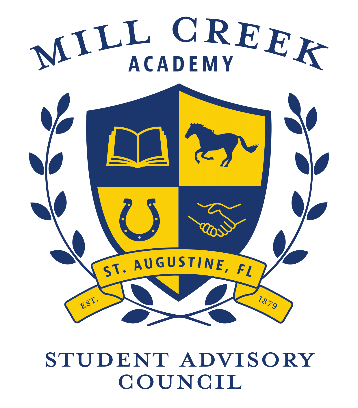 Meeting AgendaMeeting Location: via SkypeThank you for volunteering to serve Mill Creek Academy. We value your time, opinions and dedication. Next meeting: TIMEAGENDA ITEMFACILITATOR3:30Welcome3:40Christi Thomas3:45ELA Textbook Adoption Committee OpportunityDuring the fall of 2020, St. Johns County Schools will be participating in the process of textbook adoption for English Language Arts. We are in need of non-instructional members (i.e., parents, community members) for the textbook adoption committee. Committee members will have the opportunity to review a variety of ELA instructional resources and provide valuable feedback. This process will be completed in mid-December, all meetings will be virtual, and every effort will be made to minimize your time commitment. If you are interested in being considered for this opportunity, please give your name (and email address) to your SAC chair.Arthur Thomas3:55Funds Request – Flocabulary 3rd Grade - $1040.30Lindsay Hodges4:00Funds Request – Additional Fundations - $2014.20Denise Shely4:30Reminder: Agenda Suggestions  Email Christi or Arthur by Friday, 11/19AdjournArthur Thomas